MassHousing Form L-101 FTHB                                                                   FTHB INCOME AND ACQUISITION COST LIMITS-    FTHB Conv: First Time Homebuyer Conventional & FHA                                  Effective Date: May 6, 2024			                                                                                                                                      Income                                                                                                                                                                                     Income	                                     Community/County                                                                                                  Limit                                                                          Community/County                                                                            LimitBARNSTABLE COUNTYBarnstable, Bourne, Brewster, Chatham, Dennis, Eastham, Falmouth, Harwich, Mashpee, Orleans, Provincetown, Sandwich, Truro, Wellfleet, Yarmouth$127,700HAMPSHIRE COUNTYAmherst, Belchertown, Chesterfield, Cummington, Easthampton, Goshen, Granby, Hadley, Hatfield, Huntington, Middlefield, Northampton, Pelham, Plainfield, South Hadley, Southampton, Ware, Westhampton, Williamsburg, Worthington$127,700	Product codes: 1004, 2004, 3004
DPA* Product Code: 4004Acquisition Cost: The cost of acquiring a residence as a completed residential unit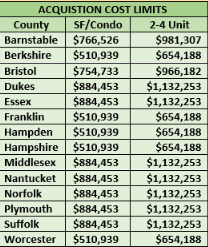 *First Time Homebuyers may access Down Payment Assistance available in all cities/towns in the Commonwealth. The DPA is a Fixed Loan Amount of $25,000. The DPA is a Second Mortgage at a 2% interest rate, fully amortized 15 year-fixed rate and is due upon sale or refinance of the property. BERKSHIRE COUNTYAdams, Alford, Becket, Cheshire, Clarksburg, Dalton, Egremont, Florida, Great Barrington, Hancock, Hinsdale, Lanesborough, Lee, Lenox, Monterey, Mt. Washington, New Ashford, New Marlborough, North Adams, Otis, Peru, Pittsfield, Richmond, Sandisfield, Savoy, Sheffield, Stockbridge, Tyringham, Washington, West Stockbridge, Williamstown, Windsor$124,875MIDDLESEX COUNTYCambridge, Everett, SomervilleActon, Arlington, Ashby, Ashland, Ayer, Bedford, Belmont, Billerica, Boxborough, Burlington, Carlisle, Chelmsford, Concord, Dracut, Dunstable, Framingham, Groton, Holliston, Hopkinton, Hudson, Lexington, Lincoln, Littleton, Lowell, Marlborough, Malden, Maynard, Medford, Melrose, Natick, Newton, North Reading, Pepperell, Reading, Sherborn, Shirley, Stoneham, Stow, Sudbury, Tewksbury, Townsend, Tyngsborough, Wakefield, Waltham, Watertown, Wayland, Westford, Weston, Wilmington, Winchester, Woburn$163,700$148.900Product codes: 1004, 2004, 3004
DPA* Product Code: 4004Acquisition Cost: The cost of acquiring a residence as a completed residential unit*First Time Homebuyers may access Down Payment Assistance available in all cities/towns in the Commonwealth. The DPA is a Fixed Loan Amount of $25,000. The DPA is a Second Mortgage at a 2% interest rate, fully amortized 15 year-fixed rate and is due upon sale or refinance of the property. BRISTOL COUNTYFall RiverAcushnet, Attleboro, Berkley, Dartmouth, Dighton, Easton, Fairhaven, Freetown, Mansfield, New Bedford, North Attleborough, Norton, Raynham, Rehoboth, Seekonk, Somerset, Swansea, Taunton, Westport$140,400$127,700NANTUCKET COUNTYNantucket$153,100Product codes: 1004, 2004, 3004
DPA* Product Code: 4004Acquisition Cost: The cost of acquiring a residence as a completed residential unit*First Time Homebuyers may access Down Payment Assistance available in all cities/towns in the Commonwealth. The DPA is a Fixed Loan Amount of $25,000. The DPA is a Second Mortgage at a 2% interest rate, fully amortized 15 year-fixed rate and is due upon sale or refinance of the property. DUKES COUNTY Aquinnah, Chilmark, Edgartown, Gosnold, Oak Bluffs, Tisbury, West Tisbury$128,900NORFOLK COUNTYAvonBellingham, Braintree, Brookline, Canton, Cohassett, Dedham, Dover, Foxborough, Franklin, Holbrook, Medfield, Medway, Millis, Milton, Needham, Norfolk, Norwood, Plainville, Quincy, Randolph, Sharon, Stoughton, Walpole, Wellesley, Westwood, Weymouth, Wrentham$127,700$148,900Product codes: 1004, 2004, 3004
DPA* Product Code: 4004Acquisition Cost: The cost of acquiring a residence as a completed residential unit*First Time Homebuyers may access Down Payment Assistance available in all cities/towns in the Commonwealth. The DPA is a Fixed Loan Amount of $25,000. The DPA is a Second Mortgage at a 2% interest rate, fully amortized 15 year-fixed rate and is due upon sale or refinance of the property. ESSEX COUNTYLawrence, LynnAmesbury, Andover, Beverly, Boxford, Danvers, Essex, Georgetown, Gloucester, Groveland, Hamilton, Haverhill, Ipswich, Lynnfield, Manchester, Marblehead, Merrimac, Methuen, Middleton, Nahant, Newbury, Newburyport, North Andover, Peabody, Rockport, Rowley, Salem, Salisbury, Saugus, Swampscott, Topsfield, Wenham, West Newbury$163,700$148,900PLYMOUTH COUNTYAbington, Bridgewater, Brockton, Carver, Duxbury, East Bridgewater, Halifax, Hanover, Hanson, Hingham, Hull, Kingston, Lakeville, Marion, Marshfield, Mattapoisett, Middleborough, Norwell, Pembroke, Plymouth Plympton, Rochester, Rockland, Scituate, Wareham, West Bridgewater, Whtiman$148,900Product codes: 1004, 2004, 3004
DPA* Product Code: 4004Acquisition Cost: The cost of acquiring a residence as a completed residential unit*First Time Homebuyers may access Down Payment Assistance available in all cities/towns in the Commonwealth. The DPA is a Fixed Loan Amount of $25,000. The DPA is a Second Mortgage at a 2% interest rate, fully amortized 15 year-fixed rate and is due upon sale or refinance of the property. FRANKLIN COUNTYAshfield, Bernardston, Buckland, Charlemont, Colrain, Conway, Deerfield, Erving, Gill, Greenfield, Hawley, Heath, Leverett, Leyden, Monroe, Montague, New Salem, Northfield, Orange, Rowe, Shelburne, Shutesbury, Sunderland, Warwick, Wendell, Whately$127,700SUFFOLK COUNTYBoston, ChelseaRevere, Winthrop$163,700$148,900Product codes: 1004, 2004, 3004
DPA* Product Code: 4004Acquisition Cost: The cost of acquiring a residence as a completed residential unit*First Time Homebuyers may access Down Payment Assistance available in all cities/towns in the Commonwealth. The DPA is a Fixed Loan Amount of $25,000. The DPA is a Second Mortgage at a 2% interest rate, fully amortized 15 year-fixed rate and is due upon sale or refinance of the property. HAMPDEN COUNTYAgawam, Blandford, Brimfield, Chester, Chicopee, East Longmeadow, Granville, Hampden, Holland, Holyoke, Longmeadow, Ludlow, Monson, Montgomery, Palmer, Russell, Southwick, Springfield, Tolland, Wales, Westfield, West Springfield, Wilbraham$127,700WORCESTER COUNTYAshburnham, Athol, Auburn, Barre, Berlin, Blackstone, Bolton, Boylston, Brookfield, Charlton, Clinton, Douglas, Dudley, East Brookfield, Fitchburg, Gardner, Grafton, Hardwick, Harvard, Holden, Hopedale, Hubbardston, Lancaster, Leicester, Leominster, Lunenburg, Mendon, Milford, Millbury, Millville, New Braintree, North Brookfield, Northborough, Northbridge, Oakham, Oxford, Paxton, Petersham, Phillipston, Princeton, Royalston, Rutland, Shrewsbury, Southbridge, Southborough, Spencer, Sterling, Sturbridge, Sutton, Templeton, Upton, Uxbridge, Warren, Webster, West Boylston, West Brookfield, Westborough, Westminster, Winchendon, Worcester$127,700